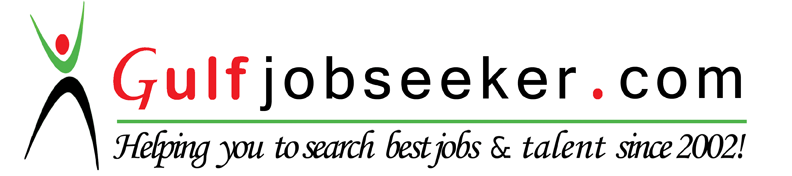 Whats app  Mobile:+971504753686 Gulfjobseeker.com CV No:1571220E-mail: gulfjobseeker@gmail.comElectronics Engineering with the Masters in Very Large Scale Integration Design (VLSI Design) and 2.5 years experience in Teaching field as Assistant Professor performing Technical Teaching all the subject in Electronics Engineering and helped the students in Extra Curricular activities like NCC and Sports, Maintained the files of Students achievers and Faculty Developments.Worked on projects like: Energy Efficient MANETs, Automatic Road Extraction Using High Resolution Satellite Images and Voice Controlled Home Applications projects. Seeking for a position with opportunity for advancement.QUALIFICATIONSRELEVANT EXPERIENCEProduced 100% Result in Electromagnetic Field and Theory.Produced 99% Result in Satellite Communication and Communication EngineeringProduced 95% Result in Analog and Digital Communication and Telecommunication & Switching NetworkProduced 97% Result in Digital Electronics and Principle of Communication.Guided Projects on Voice Controlled Home Applications projects & Automatic Road Extraction Using High Resolution Satellite ImagesEXPERIENCE07/2013 - 11/2015 Assistant Professor		Sona College of Technology—Salem,		Student Related ActivitiesDepartment Sports Coordinator and conducted intra department sports for all ECE students.NCC Caretaker from March 1st 2014 to Nov 30 2015.Accompanied students for Industrial Visit to JVS Bangalore 2013 and Kerala Electronics 2015.Established clear objectives for all lessons, units and projects.Encouraged students to persevere with challenging tasks.Identified early signs of emotional, developmental and health problems in students and followed up with parents.Taught after College and summer enrichment programs.Established positive relationships with students, parents, fellow teachers and college administrators.Mentored and counselled students with adjustment and academic problems.Collaborated with other staff members to plan and schedule lessons promoting learning and student engagement.Implemented remedial programs for students requiring extra assistance.PUBLICATIONPublished a paper on “Maximum Density Based CDS Algorithm for MANETS” in IJFM ISSUE-2,VOL.7,JAN 2014.Attended International conference ‘ICVIB’ conducted by Mahendra Engineering College and National conference conducted by Hindustan University 2014.Attended International conference ‘IIECS’ International Conference by Karpagam College of Engineering sponsored by DRDO 2015.EDUCATION2013		Master of Technology Engineering: Very Large Scale Integration (VLSI Design)		Hindustan University —Chennai, Tamil Nadu, India.2011		Bachelor of Engineering: Electronics and Communication EngineeringSethu Institute of Technology –-Madurai, Tamil Nadu, India.2007		High School: Maths & Biology		St.Joseph Mat.Hr.Sec.School—Salem, Tamil Nadu, IndiaCo-CurricularImplant Training in BSNL and Electrical boardExtra CurricularRepresented Hindustan University For BASKET BALL.(2011)Represented ALL INDIA UNIVERSITY for ATHELETICS AND PLACED   12TH POSITION in High Jump.(2010)Represented  ALL INDIA UNIVERSITY for HOCKEY(2010)1ST Place for Basketball in PSN Trophy, at PSN College of engg.(2010)Won medals in TIES(2008-2011) Athletic and Basket BallAFFILIATIONSParticipated in the IEEE “Early Career Faculty Development” Program.Participated in a two week ISTE workshop on Signals & System conducted by IIT Kharagpur.Participated in a two week ISTE workshop on Digital Image Processor by IIT Kharagpur.Worked during the NBA renewal period as in charge for various files that includes co-curricular and Faculty criteria files.Participated in a two week ISTE workshop on Control System conducted by IIT Kharagpur.Technical Teaching Good Communication Test Equipment operationPatientInter-related circuit alignmentTeam WorkingElectronics test toolsFlexible Organization of ProgramsAdaptiveMS OfficeFluency in EnglishCounselling